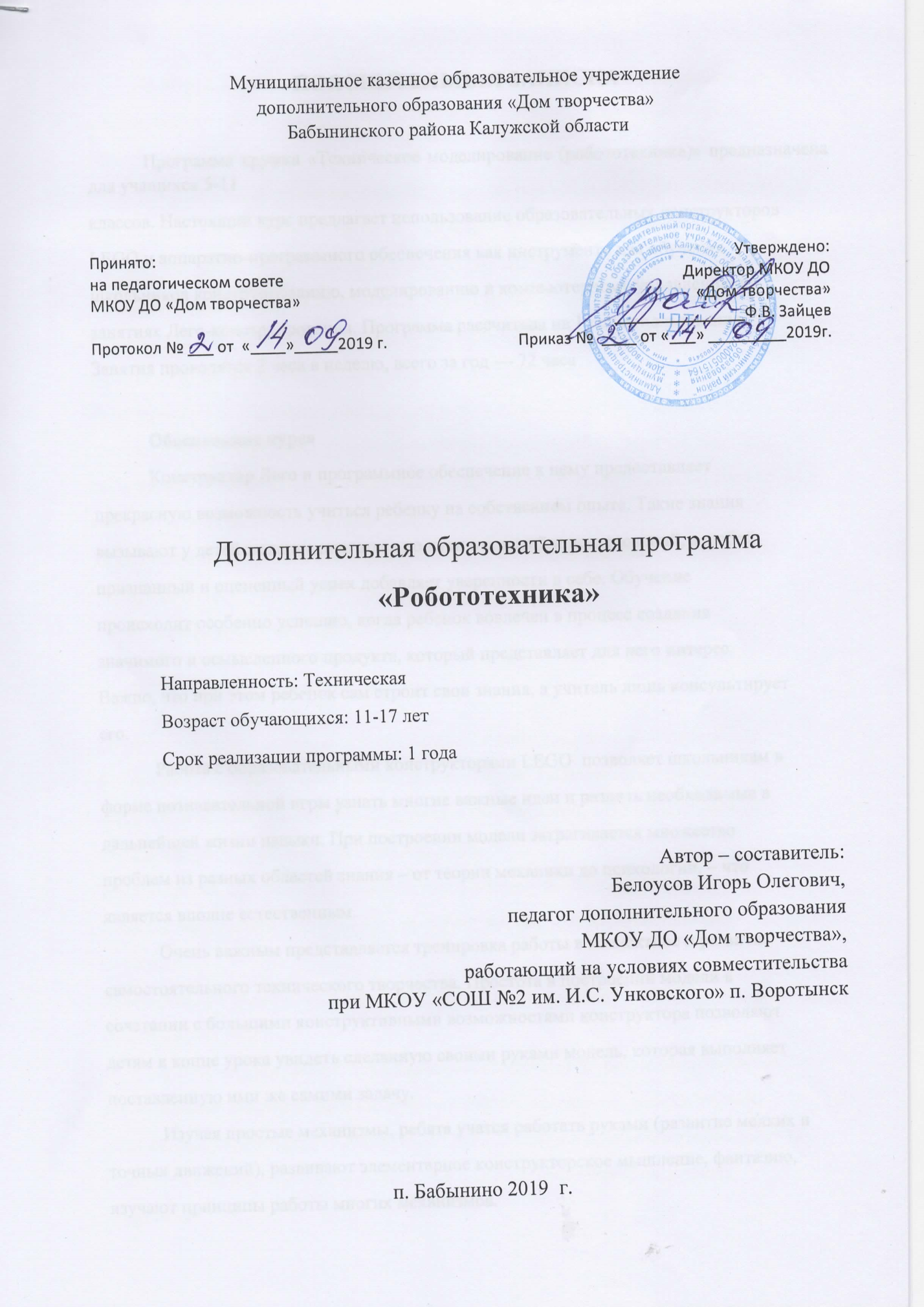 ПОЯСНИТЕЛЬНАЯ ЗАПИСКАПрограмма кружка «Робототехника» предназначена для учащихся 11-17 лет. Настоящий курс предлагает использование образовательных конструкторовLEGO и аппаратно-программного обеспечения как инструмента для обученияшкольников конструированию, моделированию и компьютерному управлению назанятиях Лего-конструирования. Программа рассчитана на 1 года использования.Занятия проводятся 2 раза в неделю, по 2 академических часа, всего за год — 144 часов Обоснование курсаКонструктор Лего и программное обеспечение к нему предоставляетпрекрасную возможность учиться ребенку на собственном опыте. Такие знаниявызывают у детей желание двигаться по пути открытий и исследований, а любойпризнанный и оцененный успех добавляет уверенности в себе. Обучениепроисходит особенно успешно, когда ребенок вовлечен в процесс созданиязначимого и осмысленного продукта, который представляет для него интерес.Важно, что при этом ребенок сам строит свои знания, а учитель лишь консультируетего.Работа с образовательными конструкторами LEGO  позволяет школьникам вформе познавательной игры узнать многие важные идеи и развить необходимые вдальнейшей жизни навыки. При построении модели затрагивается множествопроблем из разных областей знания – от теории механики до психологии, – чтоявляется вполне естественным.Очень важным представляется тренировка работы в коллективе и развитиесамостоятельного технического творчества. Простота в построении модели всочетании с большими конструктивными возможностями конструктора позволяютдетям в конце урока увидеть сделанную своими руками модель, которая выполняетпоставленную ими же самими задачу.Изучая простые механизмы, ребята учатся работать руками (развитие мелких иточных движений), развивают элементарное конструкторское мышление, фантазию,изучают принципы работы многих механизмов.Новизна данной программы заключается в использовании современногооборудования в процессе обучения для достижения поставленных задач и целей.Преподавание курса предполагает использование компьютеров и специальныхинтерфейсных блоков совместно с конструкторами. Важно отметить, что компьютериспользуется как средство управления моделью; его использование направлено насоставление управляющих алгоритмов для собранных моделей. Учащиеся получаютпредставление об особенностях составления программ управления, автоматизациимеханизмов, моделировании работы систем. Цель курса заключается в том, чтобыперевести уровень общения ребят с техникой «на ты», познакомить с профессиейинженера: изучение понятий конструкции и ее основных свойствах (жесткости,прочности и устойчивости), элементов черчения, научить ребят грамотно выразитьсвою идею, спроектировать ее техническое и программное решение, реализовать еев виде модели, способной к функционированию.Предлагаемый курс – это интегрированный курс, в котором помимоинформационных технологий задействованы:материальная технология (конструктор Лего),физика (механика, оптика),биология,ОБЖ и многое другое.Конструктор Лего и программное обеспечение к нему предоставляет прекраснуювозможность учиться ребенку на собственном опыте. Такие знания вызывают удетей желание двигаться по пути открытий и исследований, а любой признанный иоцененный успех добавляет уверенности в себе.Учение происходит особенно успешно, когда ребенок вовлечен в процесссоздания значимого и осмысленного продукта, который представляет для негоинтерес.Важно, что при этом ребенок сам строит свои знания, а учитель лишьконсультирует работу.Актуальность данной программы обосновывается широким распространениемробототехники в окружающем нас мире: от лифта в вашем доме до производстваавтомобилей, они повсюду. Конструктор LEGO Mindstorm приглашает ребят войти вувлекательный мир роботов, погрузиться в сложную среду информационныхтехнологий.Программное обеспечение NXT Mindstorms отличается дружественныминтерфейсом, позволяющим ребенку постепенно превращаться из новичка вопытного пользователя.Lego позволяет учащимся:совместно обучаться в рамках одной бригады;распределять обязанности в своей бригаде;проявлять повышенное внимание культуре и этике общения;проявлять творческий подход к решению поставленной задачи;создавать модели реальных объектов и процессов;видеть реальный результат своей работы.Цель программы:  создание условий для развития творческих, интеллектуальных ифизических способностей учащихся.Задачи программы:Образовательные:Сформировать умения строить модели по схемам;Получить практические навыки конструктивного воображения при разработкеиндивидуальных или совместных проектов;Обучающие:Воспитание самостоятельности, аккуратности и внимательности работеПроектирование технического, программного решения идеи, и ее реализации ввиде функционирующей модели;Развивающие:Развитие умения ориентироваться в пространстве;Развитие мелкой моторики;Здоровьесбережение:Создание условий для гармоничного развития личности;Формы и методыГрупповые беседы;Практические работы с конструктором;Работа за компьютером;Лекции;Дискуссии;Конкурсы и соревнования.Работа в группахПодведение итогов работы проходит в форме общественной презентации (выставка, конкурс). Участие в конкурсах технической направленности, обмен опытом с другими школами.Ожидаемый конечный результат.Сформированность умений сборки простых моделей роботов;Базовые навыки программирования в среде Lego Mindstorms;Умение работать в группе, распределять обязанности для достижениянаилучшего результата;Понимание принципов работы датчиков конструктора Lego Mindstorms;Умение самостоятельной сборки робота с частичным использованиеминструкций;Участие в лего-соревнованиях различного уровня.КАЛЕНДАРНО-ТЕМАТИЧЕСКОЕ ПЛАНИРОВАНИЕ КРУЖКАМатериально-техническое оснащение.1. Конструкторы Lego Mindstorms в расчете один конструктор на 2 человека.2. Ноутбуки (компьютеры) с установленной средой программирования NXT-G.3. Ресурсные наборы для построения сложных моделей.Литература1. Индустрия развлечений: ПервоРобот. Книга для учителя и сборник проектов.2. Автоматизированные устройства: ПервоРобот. Книга для учителя.3. MindStorms for schools. Educational division.4. Наука. Энциклопедия. – М., «РОСМЭН», 2001. – 125 с.5. Энциклопедический словарь юного техника. – М., «Педагогика», 1988.6. www.school.edu.ru/int7. http://www.int-edu.ru№ п/пТема занятияКоличество часовКоличество часовДата№ п/пТема занятияТеорияПрактикаДата1Техника безопасности. Роботы вокруг нас.412Компания «Lego» и ее творения.223Обзор наборов конструктора Lego Mindstorms NXT224Детали конструктора Lego Mindstorms. Знакомство с названиями.465Свободный урок «Зоопарк»066Одномоторная тележка.167Микропроцессор NXT и правила работы с ним.268Двухмоторная тележка.429Загрузка программы в блок NXT. Запуск и удаление программ.2410Понятие команды, программы и программирования.4611Линейные алгоритмы. Команда следования. Признаки окончания выполнения программы.4812Зубчатые передачи.2613Организация передачи вращения для увеличения силы или скорости. Построение моделей «Мельница».2614Датчики в техногенном мире.4415Датчикинабора Lego Mindstorms NXT 2.0.4616Команды, позволяющие работать с датчиками.2417Условие. Алгоритмическая структура “Ветвление”. Программирование различных исходов ситуации.2418Общие принципы организации следования по черной линии.2219Создание моделей с одним датчиком, способных двигаться по черной линии.1220Создание моделей с двумя датчиками, способных двигаться по черной линии. Подготовка к соревнованиям.0221Соревнования моделей, обсуждение проектов и программ0622Зачетный урок.04ИтогоИтого4995ИтогоИтого144144